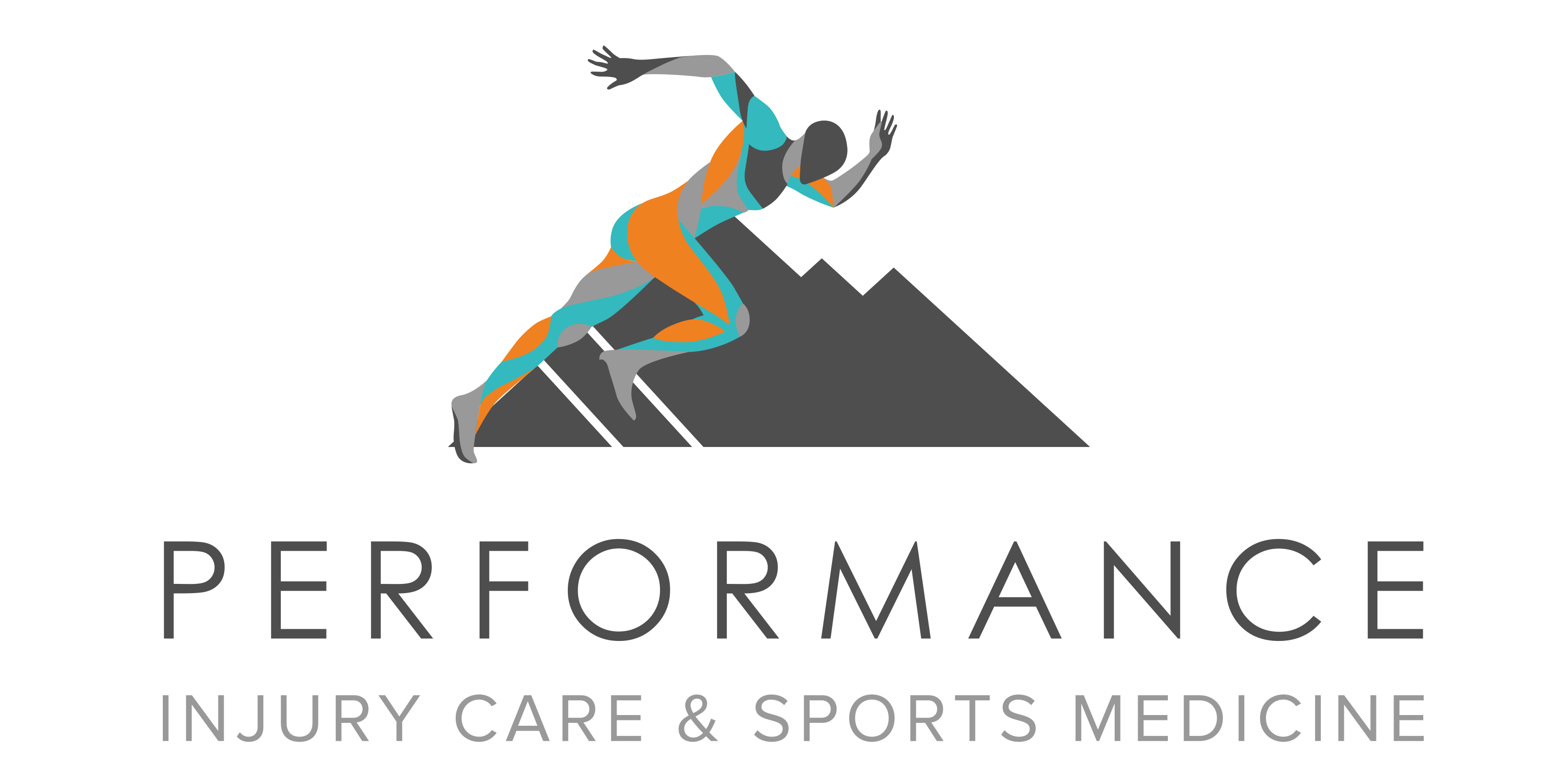 Return to Learn After ConcussionPatient Name: ___________________Date of Birth ___________Date of Evaluation:__________ Duration of Recommendations: 1 week    2 weeks    4 weeks    Until further notice  The patient will be reassessed for revision of these recommendations in ________weeks.This patient has been diagnosed with a concussion (a brain injury) and is currently under our care. Flexibility and additional supports are needed during recovery. The following are suggestions for academic adjustments to be individualized for the student as deemed appropriate in the school setting. 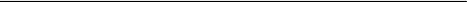 Attendance                                               	Visual Stimulus____  No School for ____ school days(s)                       	____  Allow student to wear sunglasses in school.____  Attendance at School ______ days per week          	____  Provide pre-printed notes of class material ____  Full School days as tolerated by the student       	____  Limited Computer/TV screen use to ______ minutes at a time.____  Partial days as tolerated by the student              		____  Reduce brightness on monitor/screens                                                                                            	____ Allow change in classroom seating as necessaryPhysical Exertion					Breaks____ No physical exertion/athletics/gym/recess		____ Allow the student to go to nurse’s office if symptoms increase____ Walking in gym class only				____ Allow student to go home if symptoms do not subside____ Begin return to play protocol as outlined by 		____ Allow other breaks during school day as deemed necessary           Montana Return To Play Guidelines				and appropriate by school personnel____ Please allow patient to take medication at school as directed:           _____________________________________________________Audible Stimulus					Workload/Multi-Tasking____ Lunch in a quiet place with a friend 			____ Reduce overall amount of make-up work, class/home work____ Avoid music or shop classes				____ Reduce amount of homework given each night
____ Allow to wear earplugs as needed                       	____ Allow class transitions before bellTesting____ Additional time to complete test                   	____ Allow for scribe or oral response  
____ No more than one test a day                        	____ Please provide someone to read questions____ No standardized testing until ______                
Student is reporting most difficulty with: ____ Visual problems 			____ Balance/dizziness problems 			____ Sensitivity to light 	____ Sensitivity to noise			____ Feeling foggy				____ Concentration/Memory____ Headaches		 Provider:  ___________________________  Date _______  	Parent:  _________________________________  Date _________                                           